KUNDENEMPFEHLUNGSFORMULAR.            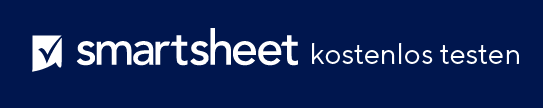 Wir freuen uns, dass Sie uns einen potenziellen neuen Kunden vorstellen!EMPFOHLENE PERSON ODER ORGANISATIONEMPFOHLENE PERSON ODER ORGANISATIONEMPFOHLENE PERSON ODER ORGANISATIONEMPFOHLENE PERSON ODER ORGANISATIONNAMEUNTERNEHMENSNAMEFalls zutreffendADRESSEE-MAIL-ADRESSEADRESSETELEFONADRESSEWEBSITEFalls zutreffendWARUM EMPFEHLEN SIE DIESE PERSON ODER ORGANISATION?EMPFOHLEN VONEMPFOHLEN VONEMPFOHLEN VONEMPFOHLEN VONIHR NAMEE-MAIL-ADRESSEADRESSETELEFONADRESSEKUNDEN-IDFalls zutreffendADRESSEEINREICHUNGSDATUMVIELEN DANK FÜR IHRE EMPFEHLUNG!BITTE REICHEN SIE DAS AUSGEFÜLLTE FORMULAR PERSÖNLICH EIN ODER SENDEN SIE ES PER E-MAIL, FAX ODER U.S. MAIL ZURÜCKBITTE REICHEN SIE DAS AUSGEFÜLLTE FORMULAR PERSÖNLICH EIN ODER SENDEN SIE ES PER E-MAIL, FAX ODER U.S. MAIL ZURÜCKBITTE REICHEN SIE DAS AUSGEFÜLLTE FORMULAR PERSÖNLICH EIN ODER SENDEN SIE ES PER E-MAIL, FAX ODER U.S. MAIL ZURÜCKBITTE REICHEN SIE DAS AUSGEFÜLLTE FORMULAR PERSÖNLICH EIN ODER SENDEN SIE ES PER E-MAIL, FAX ODER U.S. MAIL ZURÜCKADRESSEE-MAIL-ADRESSEADRESSEFAXNUR VOM EMPFÄNGER ZU VERWENDENNUR VOM EMPFÄNGER ZU VERWENDENEINGANGSDATUMDATUM DES KONTAKTSKOMMENTAREHAFTUNGSAUSSCHLUSSAlle von Smartsheet auf der Website aufgeführten Artikel, Vorlagen oder Informationen dienen lediglich als Referenz. Wir versuchen, die Informationen stets zu aktualisieren und zu korrigieren. Wir geben jedoch, weder ausdrücklich noch stillschweigend, keine Zusicherungen oder Garantien jeglicher Art über die Vollständigkeit, Genauigkeit, Zuverlässigkeit, Eignung oder Verfügbarkeit in Bezug auf die Website oder die auf der Website enthaltenen Informationen, Artikel, Vorlagen oder zugehörigen Grafiken. Jegliches Vertrauen, das Sie in solche Informationen setzen, ist aus eigener Verantwortung.